提供的见习岗位及拟招聘人数：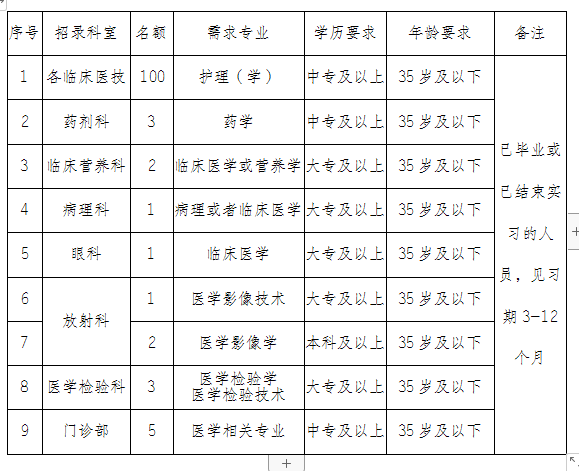 